Appel à projets colloques 2024PréambuleDans le cadre de l’appel à projets colloques 2024, la Région Bretagne, Rennes Métropole, Brest métropole et le Département du Finistère s’associent dans une démarche de mise en commun de leurs calendriers et d’un formulaire de demande proposant un socle commun à remplir par les porteurs de projet bretons. Elle s’inscrit dans une volonté d’harmoniser et de rendre lisible les aides des collectivités à l’organisation de colloques sur le territoire breton. PrésentationLe formulaire suivant est à remplir par les porteurs souhaitant solliciter un financement auprès de la Région Bretagne (périmètre de bénéficiaires localisés dans le Finistère et le Morbihan) et/ou de Brest métropole et/ou du Département du Finistère	L’appel à projets de chaque collectivité conserve des spécificités propres liées aux objectifs et aux modalités d’instruction et d’intervention. Il est possible de les consulter en cliquant sur les liens suivants :Pour la Région Bretagne : https://www.bretagne.bzh/aides/fiches/soutien-aux-colloques-internationaux/Pour Brest métropole : Colloques Brest métropolePour le Département du Finistère : https://www.finistere.fr/A-votre-service/Economie-International/Enseignement-superieur-et-recherche/Aide-a-l-organisation-de-colloques-congres-et-autres-manifestations-scientifiquesCe tableau résume les principales caractéristiques des appels de chaque collectivité : Calendrier (prévisionnel)Sont concernées par cet appel à projets, les demandes de colloques se déroulant entre le 1er janvier et le 31 décembre 2024. Les colloques se déroulant avant les dates de décision des financeurs ne pourront pas avoir l’assurance de l’obtention du financement sollicité avant leur déroulement.*Sous réserve du vote du budgetModalités de remplissage du formulairePorteurs de projets :Pour les trois collectivités, vous devez remplir obligatoirement la partie commune du formulaire (pages 4 et 5) et joindre tous les documents suivants (remplis avec les informations, prévisionnelles le cas échéant, connues au moment du dépôt de votre demande) :Liste des membres du comité d’organisationListe des membres du comité scientifiqueListe des intervenants Dans les 3 pièces ci-dessus, préciser dans la mesure du possible, l’établissement d’origine et la nationalité des personnes mentionnées.Programme prévisionnel du colloque/de la manifestationAppel à communication, le cas échéantProspectus, posters et autres documents éventuels de promotion de la manifestationRIB et fiche SIRET (uniquement en cas de changement récent ou si le bénéficiaire n’a jamais reçu de soutien du financeur jusqu’à présent)IMPORTANT: Une annexe supplémentaire spécifique à chaque collectivité est aussi à remplir par le porteur selon la ou les collectivité.s sollicitée.s.Un dossier complet contient : la partie commune complétée, les pièces jointes et la ou les annexe(s).Établissement : Il vous est demandé d’instruire l’ensemble des demandes déposées sous votre tutelle (voir Annexe Établissement p. 11)Modalités de dépôt du formulaireCette partie fait référence au calendrier précisé ci-dessus.Les porteurs de projet sont invités à envoyer leur dossier complet à la direction/au service recherche de l’établissement porteur. Chaque établissement détermine une date limite de dépôt des dossiers qui lui est propre de façon à ce qu’il puisse transmettre l’ensemble de ses dossiers validés et priorisés au plus tard le 12 décembre 2023 au contact référent : colloques@aub.bzh. Il est demandé à chaque établissement d’accompagner ses dossiers d’une signature par demande (format proposé en Annexe Établissement p. 11) ou d’une lettre de soutien globale signée par le.la responsable de l’établissement et/ou son.sa représentant.e légal.e.Les dossiers seront ensuite analysés selon les modalités de chaque financeur.Partie communeAnnexe Conseil régional de Bretagne			Annexe Brest métropole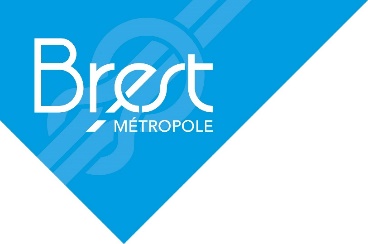 1. Demandes complémentaires adressées à Brest métropoleCe volet concerne des demandes complémentaires éventuelles faites à Brest métropole. Celui-ci doit impérativement être complété et renvoyé en même temps que la demande de subvention. Dans le cas contraire, la demande ne pourra pas être étudiée.1.1. Sollicitation d’un élu.e de Brest métropole : ouverture, intervention oui nonSi oui, merci de préciser le cadre, la date et l’heure souhaités…………………………………..………………………………1.2. Réception* : *sous réserve de l'accord de Brest métropole et de la disponibilité des salons de l'Hôtel de Ville.  oui nonSi oui, merci d’indiquer :- les dates et heures souhaitées : ………………………………………………………………………………………...……………..….- le nombre de participants à la réception : …………………………..……………………………………………………..…………NB : veuillez prendre note que Brest métropole met activement en place une politique de santé publique visant à limiter au maximum le service de boissons alcoolisées au cours des réceptions qu'elle organise.1.3. Dans le cas où le bénéficiaire est une association :Attestation sur l’honneur :Le représentant légal de l’association ou de la fondation déclare que l’association souscrit au contrat d’engagement républicain annexé au décret pris pour l’application de l’article 10-1 de la loi n° 2000-321 du 12 avril 2000 relative aux droits des citoyens dans leurs relations avec les administrations.Fait à : ………………….. Le : ……………………..Signature :2. Information sur le service dédié à l’accueil de congrès sur Brest Vous pouvez, si besoin, faire appel au Bureau des Congrès de Brest métropole. Ce service a en effet vocation à accompagner gratuitement tout porteur de projets à chaque étape de la mise en œuvre d’un événement.Vous trouverez ci-après l’adresse de son site Internet : Bureau des Congrès de Brest métropole (brest-metropole-congres.fr).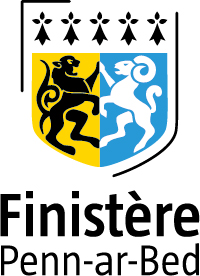 Annexe Conseil départemental du FinistèreAnnexe ÉtablissementL’instruction par l’établissement peut être remplie sur chaque dossier pris individuellement sur le format proposé ci-dessous ou de façon groupée dans une lettre de soutien globale sous format libre. Dans tous les cas, il est demandé que le document d’instruction soit signé par le.la responsable de l’établissement et/ou son.sa représentant.e légal.e (voir Modalités, pages 2-3).CollectivitéÉligibilitéÉligibilitéÉligibilitéPriorité(s)CollectivitéBénéficiaireLocalisationAutre(s) aspect(s)Priorité(s)Région BretagneÉtablissement ESR,organisme de recherche-> Implanté en BretagneSur le territoire bretonColloques internationaux uniquementInscription dans la S3 bretonneBrest métropoleÉtablissement ESR,organisme de recherche-> Implanté sur Brest métropoleSur le territoire de Brest métropole en prioritéAxes prioritaires :Mer – Numérique - Sciences du Vivant - Sciences Humaines et Sociales.Département du Finistère Établissement ESR,organisme de recherche-> Implanté en Finistère (sauf exception)Sur le territoire finistérien3 priorités :-attractivité du territoire-développement économique -lien avec les politiques départementalesPublication de l’AAPDate limite de dépôt des dossiers auprès de l’établissement porteurDate limite de dépôt des dossiers validés par les établissements porteurs pour l’instructionDécision politique (date prévisionnelle*)Région BretagneSeptembre 2023 Se renseigner auprès de l’établissement porteur12 décembre 2023Avril 2024Brest métropoleSeptembre 2023 Se renseigner auprès de l’établissement porteur12 décembre 2023Février-mars 2024Département du Finistère Septembre 2023 Se renseigner auprès de l’établissement porteur12 décembre 2023Avril-mai 2024 Formulaire de demande d’aide pour l’organisation de colloques et congrès scientifiquesDemande de subvention auprès de : (plusieurs choix possibles, se référer aux critères de chaque financeur plus haut)Conseil régional de Bretagne Brest métropoleConseil départemental du Finistère Nature du projet :Colloque  Congrès  Autre manifestation scientifique, préciser : Dimension : Locale Régionale Nationale InternationaleIdentification du projetAcronyme :Intitulé en français :Responsable scientifique de l’organisation de la manifestation Nom – Prénom :Fonction :Équipe/Unité de recherche :Adresse e-mail :Téléphone :Organisme de tutelle/Établissement (organisme gestionnaire bénéficiaire de l’aide demandée) :Référent administratif de l’unité et/ou gestionnaire du colloque (personne à contacter pour toute question administrative ou financière): Nom – Prénom :Fonction :Institution de rattachement :Adresse postale :Adresse e-mail :Téléphone :Projet Dates prévisionnelles du colloque/de la manifestation (entre le 1er janvier et le 31 décembre 2024) :Lieu du colloque/manifestation : Le colloque est-il organisé régulièrement : Oui NonSi oui, préciser les références et les lieux des éditions précédentes :Description du colloqueThématique principale développée (1 ligne)Description du colloque/de la manifestation (10-15 lignes) [préciser les objectifs et le contenu du colloque/de la manifestation] :Public visé par le colloque (enseignant.e.s, chercheur.se.s,  autres professionnel.le.s, étudiant.e.s, grand public) (Préciser en 5 lignes) : Il est obligatoire de préciser pour chacune de ces catégories le taux de participation prévisionnel.Veuillez compléter le tableau ci-dessous :Retombées attendues du projet (développement de collaboration(s) scientifique(s), de partenariat(s), autres…) (Préciser en 5-10 lignes) :Livrables : Publications envisagées :  Oui  Non Si vous le souhaitez, préciser en 3-5 lignes, maximum.Données sur l’organisation du colloque/de la manifestationComité d’organisation : Oui NonComité scientifique international :  Oui  NonInformations complémentaires (par ex., si vous souhaitez mettre en avant un élément différenciant sur les partenaires, une instance, une fédération internationale impliqué.e.s, …)Budget prévisionnelBudget prévisionnelBudget prévisionnelBudget prévisionnelBudget prévisionnelRECETTESRECETTESRECETTESDÉPENSESDÉPENSESOrigineMontantDemandé/AcquisNature*MontantInscriptions (prix unitaire = XX €)HébergementÉtablissementRestaurationBrest métropoleFrais de galaRégion BretagneDéplacementsDépartement du FinistèreCommunicationAutre collectivité (préciser)Salaires et charges sociales des personnels non titulairesUnité de rechercheLocation de salleSociétés commercialesAutres (préciser)Autres (préciser)TOTALTOTAL*Il est important de consulter les précisions demandées sur le texte de l’appel à projets de chaque financeur (cf. lien, p.1)Remarque : Il est attendu dans le budget d’indiquer uniquement des dépenses de coûts directs liés à l’organisation du colloque.*Il est important de consulter les précisions demandées sur le texte de l’appel à projets de chaque financeur (cf. lien, p.1)Remarque : Il est attendu dans le budget d’indiquer uniquement des dépenses de coûts directs liés à l’organisation du colloque.*Il est important de consulter les précisions demandées sur le texte de l’appel à projets de chaque financeur (cf. lien, p.1)Remarque : Il est attendu dans le budget d’indiquer uniquement des dépenses de coûts directs liés à l’organisation du colloque.*Il est important de consulter les précisions demandées sur le texte de l’appel à projets de chaque financeur (cf. lien, p.1)Remarque : Il est attendu dans le budget d’indiquer uniquement des dépenses de coûts directs liés à l’organisation du colloque.*Il est important de consulter les précisions demandées sur le texte de l’appel à projets de chaque financeur (cf. lien, p.1)Remarque : Il est attendu dans le budget d’indiquer uniquement des dépenses de coûts directs liés à l’organisation du colloque.Inscription du projet de colloque dans la stratégie régionale de recherche et d’innovation (S3) : Inscription du projet de colloque dans la stratégie régionale de recherche et d’innovation (S3) : Dans le cadre de la dynamique impulsée par la Commission européenne, la Région Bretagne s’est engagée dans une stratégie régionale de recherche et d’innovation (S3), qui s’appuie sur 5 domaines d’innovation stratégiques et un axe transversal en réponse aux transitions dans le prolongement de la BreizhCop.https://www.bretagne.bzh/app/uploads/20_DIRECO_SIS_01_S3-b.pdfUn projet de colloque peut être rattaché à la S3 en s’inscrivant : - soit dans un domaine d’innovation stratégique (DIS) (et un levier thématique correspondant)- soit dans l’axe transversal (et une.des transitions associées)- soit dans un domaine d’innovation stratégique (levier) et l’axe transversal (transitions). Un projet non rattaché à un DIS (« hors DIS) ni à l’axe transversal est un projet « hors S3 ». Veuillez cocher la.les case(s) correspondante(s) :Dans le cadre de la dynamique impulsée par la Commission européenne, la Région Bretagne s’est engagée dans une stratégie régionale de recherche et d’innovation (S3), qui s’appuie sur 5 domaines d’innovation stratégiques et un axe transversal en réponse aux transitions dans le prolongement de la BreizhCop.https://www.bretagne.bzh/app/uploads/20_DIRECO_SIS_01_S3-b.pdfUn projet de colloque peut être rattaché à la S3 en s’inscrivant : - soit dans un domaine d’innovation stratégique (DIS) (et un levier thématique correspondant)- soit dans l’axe transversal (et une.des transitions associées)- soit dans un domaine d’innovation stratégique (levier) et l’axe transversal (transitions). Un projet non rattaché à un DIS (« hors DIS) ni à l’axe transversal est un projet « hors S3 ». Veuillez cocher la.les case(s) correspondante(s) :Domaines d’innovation stratégiques :  Économie maritime pour une croissance bleue      Énergies marines renouvelables      Navires du futur      Ports, logistique et transports maritimes      Sécurité maritime      Environnement, santé des océans et gestion du littoral      Bioressources et biotechnologies marines Économie numérique sécurisée et responsable      Cybersécurité      lectronique      Photonique      Images et contenus/ Réseaux et IoT      Spatial      Technologies numériques sobres et responsables      Données et intelligence Économie alimentaire du bien manger pour tous      Nouveaux systèmes de production agricole      Agriculture de précision      De l’amont à l’aval      Consommation de demain      Usine Agro. du futur Économie de la santé et du bien-être pour une meilleure qualité de vie      Technologies pour la santé      Handicap      Bien vieillir      (Bio)Thérapies innovantes      Prévention – nutrition – environnement - travail      Cosmétique Économie de l’industrie pour une production intelligente      Matériaux     Technologies liées à la production industrielle et technologies de production      Industrie des mobilités      Énergies      L’humain dans l’industrie et Usages Hors DISInsertion dans l’axe transversal :  Oui  NonSi oui, préciser la (les) transition(s) concernée(s) :  Transitions numérique et industrielle Transitions énergétique et écologique Transitions sociale et citoyenneInsertion dans l’axe transversal :  Oui  NonSi oui, préciser la (les) transition(s) concernée(s) :  Transitions numérique et industrielle Transitions énergétique et écologique Transitions sociale et citoyenneArgumentaire sur l’inscription dans la S3 (1 paragraphe : 5-10 lignes) :Il est possible d’expliquer pourquoi le projet de colloque ne peut s’intégrer dans la S3, le cas échéant.Argumentaire sur l’inscription dans la S3 (1 paragraphe : 5-10 lignes) :Il est possible d’expliquer pourquoi le projet de colloque ne peut s’intégrer dans la S3, le cas échéant.La manifestation scientifique faisant l’objet d’une demande de soutien auprès du Département du Finistère doit répondre à au moins une de ces trois priorités :L’attractivité du territoireLe développement économiqueLe lien avec les politiques départementalesIl est demandé au porteur de projet de cocher l’une ou plusieurs des cases correspondantes et d’argumenter en quelques lignes (5-10) l’inscription de la manifestation dans cette priorité. Attractivité du territoire : accueil de chercheurs internationaux de haut niveau ; nombre et pourcentage de participants internationaux ; accroissement des collaborations internationales… Développement économique : ouverture du colloque aux professionnels, aux entreprises ; participation des professionnels et entreprises ; thème en lien avec les filières productives ou à fort potentiel du Finistère ; perspectives de valorisation des travaux de recherche… Lien avec les politiques départementales (pour en savoir plus sur ses compétences et missions : https://www.finistere.fr/Le-Conseil-departemental/Les-missions) :Action sociale : enfance, famille, jeunesse, personnes âgées, personnes handicapées, insertion…Education : collèges, éducation à l’environnement…Aménagement du territoire et mobilités : routes départementales, co-voiturage, itinéraires cyclables…Environnement : espaces naturels sensibles, qualité de l’eau, assainissement…Culture et sport : langue et culture bretonne… Le Conseil départemental a par ailleurs décidé, en partenariat avec l’Etat, d’investir dans le champ des déserts médicaux. Ainsi, les manifestations scientifiques en lien avec les thématiques de la santé et du paramédical sont également prioritaires.Décision du Conseil Scientifique/Commission de la recherche de l’établissement ou responsable de l’établissement :  Avis favorableResponsable de l’organisme de tutelle : Nom-Prénom :Signature :